110年第31屆會長盃全國溜冰錦標賽競賽規程（自由式輪滑）依據教育部體育署臺教體署競(二)字第1100006354號函辦理主　　旨：為推廣全國溜冰運動風氣，提升溜冰技術水準，積極培育國家代表隊優秀選手，爭取國際賽獎牌為國爭光，特舉辦旨揭錦標賽。指導單位：教育部體育署、中華民國體育運動總會主辦單位：中華民國滑輪溜冰協會、嘉義市政府、台灣體育總會滑輪溜冰協會承辦單位：嘉義市體育會滑輪溜冰委員會協辦單位：嘉義市體育會、嘉義市體育場、孫貫志市議員服務處、幻象多元創意體智能贊助單位：競賽日期：110年4月24日(六)～110年4月27日 (二) 共4天 競賽地點：嘉義市運動公園( 港坪滑輪場 ) 嘉義市西區大同路320號報名日期：自即日起至110年3月19日(一)截止領隊會議：110年4月23日(五)下午3：00 嘉義市西區大同路320號 (體育館)
         （暫定，如有變更，則另行通知）    十一、延賽辦法：若遇雨延期，將召開臨時領隊會議決議之。十二、報名規則：聯絡方式：報名方式：一律採取網路報名請至中華民國滑輪溜冰協會官方網站報名報名網址：https://www.rollersports.org.tw/繳費流程：本次賽會採用網路報名，網路報名完成後憑虛擬帳號可去各通路繳費(例如:銀行臨櫃匯款、ATM轉帳、網路銀行轉帳)，請依指示在報名截止日前進行繳費，其他方式一律不受理，若未在報名截止日前完成繳費則視同未完成報名，將自動刪除該筆報名資訊，當事人不得異議。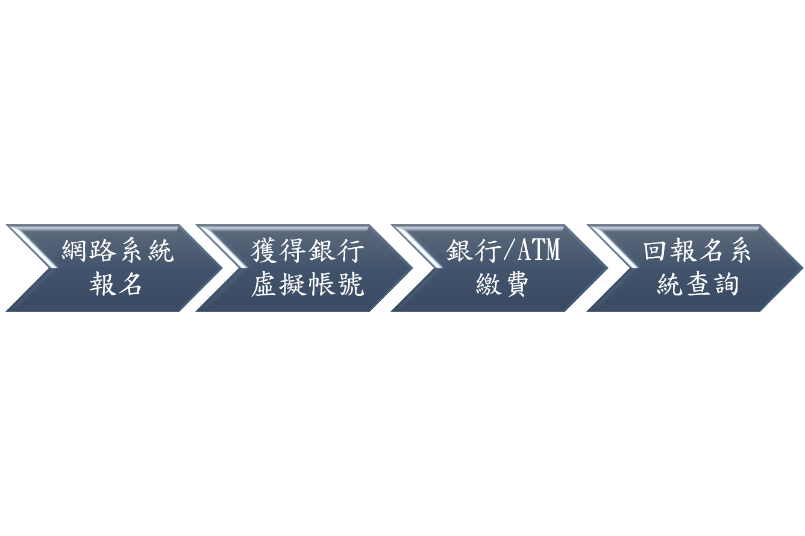 3.領隊會議時接受報名錯別字最後訂正，獲獎獎狀如需修正，請於賽程結束一週內交由各縣市委員會至大會統一修改，每張收取工本費100元。退費流程：(1) 退費流程:1. 申請退費者，請填寫退費申請書(如附件)，並EMAIL至協會信箱(18300showone@gmail.com)。2. 申請退費日期，以協會信箱顯示的日期為準。3. 將於賽後依序辦理退款。4. 如有銀行轉帳匯費，將於退費款項內扣除。(2) 因個人因素辦理退費者1. 以領隊會議日為基準。2. 15天以前申請退費，扣除10%之行政費用。3. 領隊會議日前到第14天，申請退費者，扣除30%行政費用。範例:領隊會議日為4/23，4/8以前(含4/8)申請退費者，扣除10%行政費用。4/9到4/22申請退費者，扣除30%行政費用。(3) 因受傷申請退費者1. 需檢附診斷證明。2. 將扣除10%行政費用。(4) 因不可抗力事件而延賽或取消賽事，申請退費者:需扣除10%行政費用(5) 領隊會議日之後，將不再受理退費申請。(6) 其他(請於申請書上詳細說明)。身分證明文件：大專社會組、公開組：身分證影本或戶口名簿影印本。學生組：學生證影本或附有相片之在學證明。上述證明文件報名時不必繳交，但請各單位領隊、教練務必備妥帶至比賽場地於該單位選手得獎時，大會得抽驗之，若無法提出有效證明文件時，大會有權取消該選手得獎資格。報名費：速度過樁：800元可參加一個項目，每增加一項目加收200元。花式繞樁：800元可參加一個項目。雙人花式繞樁：每位選手700元花式煞停：每位選手800元。十三、競賽項目與規定：自由式輪滑 (一)競賽項目組別與參賽資格： (二)競賽規定本年度採自由式輪滑國際規則(2020年版)規則，最新規則內容請查閱https://reurl.cc/1gQ9OD個人花式繞樁、雙人花式繞樁個人花式繞樁每位選手可上場表演一次，表演時間1分45秒至2分鐘，雙人花式每組2分40秒至3分鐘，以音樂開始時開始計時，至選手示意時停止計時，時間罰分改為10分。比賽中未切過的樁（角標）間距超過5個，罰5分。花式繞樁排名採「席位排名法」。選手請自備音樂，須為【壓縮格式】，請將音樂檔名改為「項目+組別+選手名字」後進行壓縮（未依格式恕不受理），在報名時一併同時上傳壓縮檔案，在時間內未繳交音樂者，最晚可於領隊會議時繳交，但扣藝術分10分，超過領隊會議未繳交者，取消比賽資格。雙人花式繞樁請將搭檔名字寫在報名步驟4選手名單後方的「團隊名稱」欄位初級指定套路：限時60秒，所有選手皆須在時間內完成指定的套路，由進第一支樁(角標)開始計時，以選手示意結束停止計時，超過60秒將強制結束，未完成之指定動作皆以誤樁計。動作要求：套路的動作、順序等皆須與影片內容完全一致，不可變換（第一段與第二段順序也不可以變換），不一致處，以誤樁計。比賽音樂：於四首指定音樂中選定一首，不須繳交音樂，只要在報名檔註明曲目次即可。
音樂檔案下載：https://reurl.cc/1gQ98m教學影片請查閱以下網站https://www.youtube.com/watch?v=8X_R6Fr_VhM&t=9s初級套路選手請把想用的曲目號碼填寫在報名步驟4選手名單後方的「團隊名稱」欄位，無須上傳音樂檔案。高中、大專、社會組若該生人數低於3人則併組、5人（含）以下則只頒發獎狀。中級指定套路限時90秒，所有選手皆須在時間內完成指定的套路，由音樂開始計時，以選手示意結束停止計時，超過90秒將強制結束，未完成之指定動作皆以誤樁計。動作要求：套路的動作依序為80、50、120三排、選手須依照此順序完成表演，套路中五個難度動作：瑪莉旋轉、單輪、單腳跳、蟹步、咖啡壺，不限制左足或右足，單輪亦不限制腳跟或腳尖。所有套路動作須與影片完全一致，唯有單輪前的連接部分（影片中0:30-0:33）可以由選手習慣發揮，連接難易度不影響評分。選手請自備音樂，須為【壓縮格式】，請將音樂檔名改為「項目+組別+選手名字」後進行壓縮（未依格式恕不受理），在報名時一併同時上傳壓縮檔案，在時間內未繳交音樂者，最晚可於領隊會議時繳交，但扣總分10分，超過領隊會議未繳交者，取消比賽資格。教學影片：右腳版https://youtu.be/5w04UNQY7mg	左腳版https://youtu.be/t-_2npAL2nI高中、大專、社會組若該生人數低於3人則併組、5人（含）以下則只頒發獎狀。速度過樁選手菁英組、選手甲組、選手乙組：前溜雙足S形為二回合計時賽，二輪成績擇優排名每踢倒、漏過一個樁（角標）加比賽0.2秒，失誤超過四個，則該次比賽失格，前溜單足S形在抵達終點前，任何地方浮足腳落地、飛越過終點線、浮足腳提前感應者，則該次比賽失格。菁英組前溜單足S形項目採預、決賽制，預賽為二回合計時賽，二輪擇優排名決出決賽名單，若該組別在11人以下，則以計時賽成績為最終名次（實際決賽組單名單以領隊會議公佈為準）。幼童、國小組選手需配戴安全帽；號碼布應貼在選手側面明顯處。起跑線與輔助線更改為200x40cm的起跑框，選手至少要有一隻腳完全在這個區域內，不可碰觸前後線，在預賽時，選手的輪鞋的第一個動作一定要切過起跑線。速度過樁起跑指令為「各就各位」、「預備」、「嗶」聲，在決賽時，「預備」之後將不允許身體有任何的動作，否則將視為一個起跑違規。各項目比賽起跑距離及樁間距：花式煞停：採分組BATTLE制場地概要：25米加速、15米的煞停區，選手可以在任何區域起煞，但超出煞停區的後的距離不計算。比賽流程：預賽為三個動作取二、複賽四個動作取三，決賽五取四、不限單招或組合，同一組競賽中動作至少要含二個類別，若重覆同一動作只承認較佳的該次成績，但預賽中作過的招式在複、決賽可再重覆。若裁判無法決定二名選手的名次、則可要求二名選手進行PK。技術要求：單招要求煞停距停至少二米、組合招中則每個煞停動作至少二米、轉換距離不得超過一米，若單手著地則會扣分、超過單手著地則該動作視為無效。十四、懲戒：除大會裁判、工作人員及賽事進行中的選手外，任何人不得進入比賽場地；經制止不聽者，得取消比賽資格；情節嚴重者，得取消全隊比賽資格。提出抗議時未依照規定提出，而以非法手段抗議以致影響比賽進行時，視其嚴重性可取消其整隊之比賽資格。各隊提出抗議時，如未依第14點申訴規定循合法程序提出，大聲叫囂以致影響比賽之進行或有汙辱裁判及大會人員之行為時，得視其嚴重性由大會採取適當之處分(例：取消個人或其全隊之參賽資格或禁賽多久等處分)，並送本會紀律委員會審議。無正當理由未請假而棄權者取消所有成績，本屆賽事禁止出賽。有依照規定請假者，當日賽程皆不可出賽，隔日賽事仍可出賽。十五、獎勵：各單項競賽之前3名於比賽成績確定後，在溜冰場中各頒金、銀、銅牌及獎狀表彰之。各單項之前8名於閉幕前頒獎狀乙張。各代表單位（學校或社團）獲得各組團體錦標之前3名（男女合併計算），於閉幕時由大會頒冠、亞、季軍獎盃各乙座、獎狀乙張。十六、申訴：抗議須於該項比賽結束後15 分鐘內，由領隊或教練以書面向裁判長提出，並繳保證金5000元，裁判團應立即處理抗議事件並做出最終判定，經裁判團判定後不得再提出異議。如抗議成功退回所繳保證金，不成功則該筆保證金不退還。十七、注意事項：本賽事速度過樁、花式繞樁之選手菁英高中男子女子組、大專社會男子女子組列為「2022年第19屆亞洲運動會滑輪溜冰選手培訓」教練、選手遴選依據。惟2022年亞運之滑輪溜冰競賽項目尚未公布，待官方公告之後依照競賽項目遴選培訓教練、選手。各組團體總錦標冠、亞、季軍，由獲得積分最高者得之，各組積分採男、女合併之方式計算。如得分相同時以金牌、銀牌、銅牌之順序互比牌數，獲多數者勝之。各單項比賽參加人（隊）數，三人（隊）以下含三人（隊）不計成績；四人（隊）取三名；五人（隊）取四名；六人（隊）取五名；七人（隊）以上取六名。其積分之換算以逆算法給之，但第一名加一分，即取8名時為9、7、6、5、4、3、2、1；依此類推。參加選手之食、宿、交通等事務請自行處理。比賽遇雨，應視裁判長召開臨時會議決議照常比賽或移至雨備場地舉行，延期日期另行文通知並公告在本會官方網站上(https://www.rollersports.org.tw/)。如因疫情影響賽事進行則延至七月份，正確日期依本會官方網站公告為準。如發生規則未明定之事件，由裁判團決定之，裁判團亦可送審判委員會作最後決議，不得異議。報名參賽者，即認為已確實認同競賽規程，不得對競賽規程提出任何異議。各單位隊職員報名時，應依報名規定填寫報名表。「所填報名參加本活動之個人資料，僅供本活動相關用途使用」。為因應嚴重特殊傳染病疾病(武漢肺炎)，與會人員須配合主辦單位之防疫措施，如出現咳嗽或流鼻水等呼吸道症狀應佩戴口罩，並儘速就醫。十八、保險本賽事己投保公共意外責任險。〔含300萬人身保險(含死亡、傷殘及醫療給付)，依中華民國保險法及有關法令之規定辦理〕參賽選手如認為比賽期間恐有高意外風險，主辦單位建議選手應自行投保個人意外或傷殘醫療保險。報名參賽者，表示已確實閱讀並認同本競賽規程，不得對競賽規程提出任何異議，違者取消其所有本賽事之參賽成績。十九、受理性騷擾爭議管道:中華民國滑輪溜冰協會 電話：(02)-2778-6406；E-MAIL：rollersports2018@gmail.com；活動現場由大會服務組受理申訴。二十、以上如有未盡事宜，比照中華民國滑輪溜冰協會公佈之規則辦理。二十一、本規程報請教育部體育署備查後實施，修訂時亦同。項目連絡人電話電子信箱自由式輪滑羅賢益0933677457skating2005@yahoo.com.tw初級指定套路＊與中級指定套路、個人花繞擇一參加。初級指定套路＊與中級指定套路、個人花繞擇一參加。初級指定套路＊與中級指定套路、個人花繞擇一參加。男子（女子）組(1)國小低年級(2)國小中年級(3)國小高年級(4)國中(5)高中(6)大專社會中級指定套路＊與初級指定套路、個人花樁擇一參加。中級指定套路＊與初級指定套路、個人花樁擇一參加。中級指定套路＊與初級指定套路、個人花樁擇一參加。男子（女子）組(1)國小低年級(2)國小中年級(3)國小高年級(4)國中(5)高中(6)大專社會個人花式繞樁＊與初級指定套路、中級指定套路擇一參加。個人花式繞樁＊與初級指定套路、中級指定套路擇一參加。個人花式繞樁＊與初級指定套路、中級指定套路擇一參加。個人花式繞樁＊與初級指定套路、中級指定套路擇一參加。男子（女子）組(1)國小(2)國中(3)高中(4)大專社會雙人花式繞樁 雙人花式繞樁 (1)公開組不限年齡花式煞停花式煞停男子（女子）組(1)國小 
(2)國中(3)高中
(4)大專社會速度過樁選手乙組比賽項目：A.前溜雙足 S形  B.前溜交叉形＊乙組器材限定高筒塑膠鞋殼鉚釘底座或伸縮鞋，輪徑80mm(含)以下，且從未在全國中正盃、總統盃及會長盃中得過前六名之選手，如違反規定者取消所得名次速度過樁選手乙組比賽項目：A.前溜雙足 S形  B.前溜交叉形＊乙組器材限定高筒塑膠鞋殼鉚釘底座或伸縮鞋，輪徑80mm(含)以下，且從未在全國中正盃、總統盃及會長盃中得過前六名之選手，如違反規定者取消所得名次速度過樁選手乙組比賽項目：A.前溜雙足 S形  B.前溜交叉形＊乙組器材限定高筒塑膠鞋殼鉚釘底座或伸縮鞋，輪徑80mm(含)以下，且從未在全國中正盃、總統盃及會長盃中得過前六名之選手，如違反規定者取消所得名次男子／女子選手乙組(1)幼童(2)國小一年級(3)國小二年級(4)國小三年級(5)國小四年級(6)國小五年級(7)國小六年級(8)國中(9)高中組(10)大專社會速度過樁選手甲組比賽項目：A.前溜雙足 S形  B.前溜交叉形＊選手甲組器材限輪徑90mm(含)以下，且從未在全國中正盃、總統盃及會長盃中得過前三名之選手，如發現違反規定者取消所得名次。速度過樁選手甲組比賽項目：A.前溜雙足 S形  B.前溜交叉形＊選手甲組器材限輪徑90mm(含)以下，且從未在全國中正盃、總統盃及會長盃中得過前三名之選手，如發現違反規定者取消所得名次。速度過樁選手甲組比賽項目：A.前溜雙足 S形  B.前溜交叉形＊選手甲組器材限輪徑90mm(含)以下，且從未在全國中正盃、總統盃及會長盃中得過前三名之選手，如發現違反規定者取消所得名次。男子／女子選手甲組(1)幼童(2)國小一年級(3)國小二年級(4)國小三年級(5)國小四年級(6)國小五年級(7)國小六年級(8)國中(9)高中
(10)大專社會速度過樁選手菁英組比賽項目：A.前溜雙足 S形  B.前溜交叉形  C.前進單足S形速度過樁選手菁英組比賽項目：A.前溜雙足 S形  B.前溜交叉形  C.前進單足S形速度過樁選手菁英組比賽項目：A.前溜雙足 S形  B.前溜交叉形  C.前進單足S形男子／女子選手菁英組(1)幼童(2)國小一年級(3)國小二年級(4)國小三年級(5)國小四年級(6)國小五年級(7)國小六年級(8)國中(9)高中(10)大專社會前溜單足S形前溜雙足S形幼童組國小一年級組國小二年級組起跑距離：8公尺樁間距：120公分樁數： 17個起跑距離：8公尺樁間距：120公分樁數： 17個國小三~六年級組國中、高中組大專、社會組起跑距離：12公尺樁間距：80公分樁數：20個起跑距離：8公尺樁間距：120公分樁數： 17個